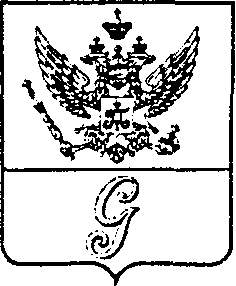 СОВЕТ ДЕПУТАТОВ МУНИЦИПАЛЬНОГО ОБРАЗОВАНИЯ«ГОРОД ГАТЧИНА»ГАТЧИНСКОГО МУНИЦИПАЛЬНОГО РАЙОНАЧЕТВЕРТОГО СОЗЫВАРЕШЕНИЕ  от 30 июня 2021 года                                                                                                  №  29О внесении изменения в решение совета депутатов МО «Город Гатчина» от 23.12.2020 №57 «Об утверждении прогнозного плана (программы) приватизации имущества МО «Город Гатчина» на 2021 год и плановый период 2022-2023 годы» В соответствии с Федеральным законом от 21.12.2001 №178-ФЗ «О приватизации государственного и муниципального имущества», Федеральным законом от 06.10.2003 №131-ФЗ «Об общих принципах организации местного самоуправления в Российской Федерации», Положением о порядке продажи объектов жилищного фонда МО «Город Гатчина», утвержденного решением совета депутатов МО «Город Гатчина» 23.12.2020 №56 «Об утверждении Положения о порядке продажи объектов жилищного фонда МО «Город Гатчина», Уставом МО «Город Гатчина», совет депутатов МО «Город Гатчина»Р Е Ш И Л:Внести изменение в решение совета депутатов МО «Город Гатчина» от 23.12.2020 №57 «Об утверждении прогнозного плана (программы) приватизации имущества МО «Город Гатчина» на 2021 год и плановый период 2022-2023 годы» (в редакции решения от 28.04.2021 №17), дополнив приложение к решению следующими пунктами:Пунктом 7 следующего содержания: «7. Нежилое здание с кадастровым номером 47:25:0102028:194, общей площадью 60,7 кв. м, расположенное по адресу: Ленинградская область, г. Гатчина, ул. Чкалова, д.61, лит. В. Распоряжение земельным участком с кадастровым номером 47:25:0102028:215, площадью 211 кв. м, категория земель: земли населенных пунктов, вид разрешенного использования: культурное развитие, адрес: Ленинградская область, г. Гатчина ул. Чкалова, будет осуществляться с учетом положений ст. 27 Земельного кодекса Российской Федерации.».Пунктом 8 следующего содержания: «8. 28/83 долей в праве общей долевой собственности на жилое помещение общей площадью 83,3 кв. м, расположенное по адресу: Ленинградская область, г. Гатчина, ул. Чкалова, д.38, кв. 3, с кадастровым номером 47:25:0102009:349.».Пунктом 9 следующего содержания: «9. 2/7 доли в праве общей долевой собственности на жилой дом общей площадью 102,7 кв. м с кадастровым номером 47:25:0109004:85 с 2/7 долями в праве на земельный участок площадью 1395 кв. м с кадастровым номером 47:25:0109004:7, расположенный по адресу: Ленинградская область, г. Гатчина, ул. Комсомольцев-подпольщиков, д.11.».Пунктом 10 следующего содержания: «10. 17/61 долей в праве общей долевой собственности на жилое помещение общей площадью 60,5 кв. м, расположенного по адресу: Ленинградская область, г. Гатчина, ул. Новоселов, д.7, кв. 231, с кадастровым номером 47:25:00107013:1148.».Пунктом 11 следующего содержания: «11. ½ доля в праве общей долевой собственности на жилой дом общей площадью 81 кв. м с кадастровым номером: 47:25:0106002:20 с ½ долей в праве на земельный участок общей площадью 376 кв. м с кадастровым номером 47:25:0106002:7, расположенный по адресу: Ленинградская область, г. Гатчина, ул. Широкая, д.7». 2.  Настоящее решение вступает в силу со дня официального опубликования в газете «Гатчинская правда», подлежит размещению на официальном сайте Российской Федерации в сети «Интернет» www.torgi.gov.ru. и официальном сайте МО «Город Гатчина» Гатчинского муниципального района.Глава МО «Город Гатчина-председатель совета депутатовМО «Город Гатчина»                                                                    В.А. Филоненко